 Кому: Некоммерческому акционерному обществу «Центр поддержки гражданских инициатив»
От кого: Общественного  фонда «Устойчивое развитие местных сообществ»(указать полное наименование заявителя)Заявление на участие в конкурсе на предоставление гранта для  неправительственных организаций*Настоящим заявлением Общественный фонд «Устойчивое развитие местных сообществ» (далее – заявитель) выражает желание принять участие в конкурсе на предоставление  грантов для неправительственных организаций (далее – конкурс) по теме  гранта: "Содействие решению семейно-демографических и гендерных вопросов/ Карта гендерных нужд и потребностей: влияние этничности, региона и класса» и согласие реализовать социальный проект и (или) социальную программу в соответствии с условиями конкурса.Заявитель настоящим подтверждает и гарантирует, что вся информация,
содержащаяся в Заявлении и прилагаемых к ней документах, является подлинной,
соответствует истинным фактам, и выражает осведомленность об ответственности за
предоставление недостоверных сведений о своей правомочности, квалификации,
качественных и иных характеристиках, соблюдении им авторских и смежных прав, а также
иных ограничений, предусмотренных действующим законодательством Республики
Казахстан. Заявитель принимает на себя полную ответственность за предоставление таких
недостоверных сведений.Исполнительный директор                                   _________                            Қалымбетова З.Н.(должность руководителя организации)             (подпись)                        (расшифровка подписи)Дата заполнения "____" ________________ 20___годПриложение 6                  ФормаАнкета заявителяПриложение 7ФормаСведения о потенциале заявителяОбоснование соответствия предлагаемого социального проекта и (или) социальной программы уставной деятельности организации..  Цели и предмет деятельности ФОНДА согласно уставу: Целью деятельности ФОНДА является поддержка инициатив граждан и юридических лиц, направленных на решение проблем:- социальной поддержки и защиты граждан;- укрепления мира, дружбы и согласия между народами, предотвращению социальных конфликтов;- содействия укрепления престижа и роли семьи в обществе;- содействия защите материнства, детства и отцовства;- в сфере образования, науки, культуры, искусства, просвещения, развития личности;- в сфера профилактики и охраны здоровья граждан, а также пропаганды здорового образа жазни;- в сфере физической культуры и массового спорта;- в сфере развития волонтерства;-  охраны окружащей природной среды и защиты животных;- иных общественно значимых проблем;  - участие в государственном социальном заказе, тендерах, грантах и конкурсах.В уставе ОФ «Устойчивое развитие местных сообществ»,  отражены ведение работы по созданию надлежащих условий для всестороннего развития молодежи университетов, повышение их духовного, нравственного, интеллектуального потенциала, социального статуса, формирования у патриотизма, демократической культуры и гражданского самосознания, консолидации активной молодежи вокруг идеи Независимого Казахстана, направление энергии студентов в конструктивное русло.Опыт работы заявителя по теме гранта.         Перечисляется предыдущие аналогичные социальные проекты и (или) социальные программы, реализованные или находящиеся в процессе реализации за последние 3 (три) года (проекты и услуги, выполненные специалистами организации на индивидуальной основе или через другие организации, не могут считаться соответствующим опытом самой организации). Наличие у заявителя материально-технической базы для реализации социального проекта и (или) социальной программы. Описывается готовность организации к реализации социального проекта и (или) социальной программы (технико-экономические и финансовые показатели).Персональный компьютер – 4 штСтол, стулья – 3 комплектаОфис – 40 кв. метров.Состав проектной команды заявителя (работники, которые будут вовлечены в реализацию предлагаемого социального проекта и (или) социальной программы).Опыт работы неправительственной организации в соответствующем регионе (заполняется в случае подачи заявки на темы гранта, предусмотренные Планом местных исполнительных органов).      Опишите опыт работы в соответствующем регионе, в котором запланирована реализация социального проекта и (или) социальной программы.Приложение 8Содержание предлагаемого социальном проекте и (или) социальной программыОсновная информация о социальном проекте и (или) социальной программе.Обоснованность реализации социального проекта и (или) социальной программы.Целевые группы (кто получит пользу от реализации социального проекта и (или) социальной программы).      Описывается участие представителей целевых групп в процессе планирования и реализации социального проекта и (или) социальной программы.Партнеры по социальному проекту и (или) социальной программе и заинтересованные стороны.Перечисляется все партнеры социального проекта и (или) социальной программы и заинтересованных стороны, описывается их участие в социальном проекте и (или) социальной программе (например, государственные органы, неправительственные организации, представители бизнес-сектора, средств массовой информации, международные организации и прочие), а также виды поддержки (информационная, консультативная и другие).Обратная связь с целевой группой по социальному проекту и (или) социальной программе.План мониторинга реализации социального проекта и (или) социальной программы.Для повышения эффективности плана мониторинга и оценки будет использоваться  программное обеспечение  Битрикс 24.Календарный план социального проекта и (или) социальной программы.Риски социального проекта и (или) социальной программы.Освещение деятельности социального проекта и (или) социальной программы в средствах массовой информации (далее – СМИ).Устойчивость социального проекта и (или) социальной программы.Приложение 5ФормаСмета расходов по реализации социального проекта и (или) социальной программы      _______________________________      * Расходы расшифровываются по всем мероприятиям согласно календарному плану социального проекта и (или) социальной программы. Смета может не отражать все перечисленные виды расходов, исходя из потребностей социального проекта и (или) социальной программы. Дополнение статьи расходов допускается в зависимости от потребности мероприятий.Исполнительный директор                                   _________                            Қалымбетова З.Н.(должность руководителя организации)             (подпись)                        (расшифровка подписи)Дата заполнения "____" ________________ 20___год"ЖЕРГІЛІКТІ ҚАУЫМДАСТЫҚТАРДЫҢ ТҰРАҚТЫ ДАМУЫ" ҚОҒАМДЫҚ ҚОРЫ041600, Қазақстан,Алматы облысы, Талғар қ., Акан Сері көшесі, 31 кеңсеТел: +7 727 295 67 61E-mail: k_zami_n@mail.ru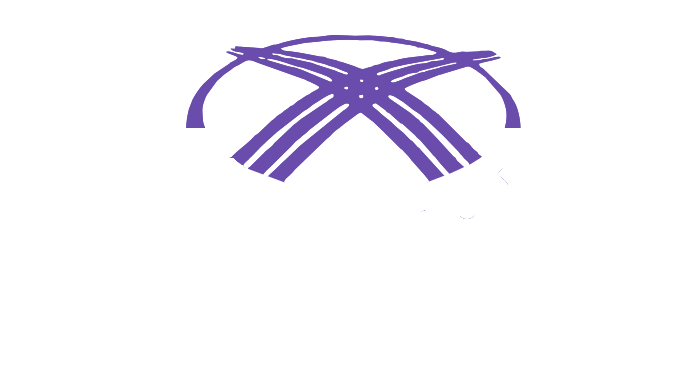 ОБЩЕСТВЕННЫЙ ФОНД "УСТОЙЧИВОЕ РАЗВИТИЕ МЕСТНЫХ СООБЩЕСТВ"041600, Казахстан,Алматинская область, г. Талгар,ул. Акан Серы, офис 31Тел. +7 727 295 67 61E-mail: k_zami_n@mail.ruИсх №_______ от __________2021г.       Исх №_______ от __________2021г.       № п/пНаименованиеИнформация (заполняется заявителем)1.Наименование заявителя в соответствии со справкой о государственной регистрации (перерегистрации) юридического лица или свидетельством о государственной регистрации (перерегистрации) юридического лицаОбщественный   фонд «Устойчивое развитие местных сообществ»2. Дата государственной регистрации (перерегистрации) 26 декабря 2019 года 3. Бизнес-идентификационный номер 191240025676
4Фактический адресРеспублика Казахстан, Алматинская область, г.Талгар, ул. Акан Сери, дом 31
5.Информация о целевой группе заявителяМестные сообщества6. Фамилия, имя, отчество (при его наличии), должность первого руководителя, контактные номера телефонов (в том числе мобильный) и адрес электронной почты Қалымбетова Замира Нұрланқызы, 87075741137,  87277476075, k_zami_n@mail.ru     7.Фамилия, имя, отчество (при его наличии) главного бухгалтера (бухгалтера), контактные номера телефонов (в том числе мобильный) и адрес электронной почтыАндреева Ольга Валерьевна +7 747 271 3215, akan.sery.31@bk.ru8.Трудовые ресурсы всего Из них:Штатные сотрудникиДиректор Калымбетова З.Н.Руководитель проекта Кенесова Е.Б.Координатор проекта Кенесов Ж.Х.СММ специалист Курмангалиева Н.Б.Бухгалтер Андреева О.В. Тасыбаева Х.М. консультантПривлекаемые специалисты-   5
Волонтеры20
Сроки реализации социального проекта и (или) социальной программыНаименование социального проекта и (или) социальной программы (краткое описание основной деятельности)Наименование заказчика (донора) и географический охват выполненного социального проекта и (или) социальной программыСтоимость социального проекта и (или) социальной программыРезультаты социального проекта и (или) социальной программыЯнварь- август 2020Создание базы данных волонтеров Талгарского района Алматинской областиКГУ «Отдел внутренней политики Талгарского района»370 000 тенгеСоздана база данных волонтеров Талгарского района Алматинской области организован волонтерский клуб количеством 150 постоянных членовАпрель – июнь 2020Помощь в рамках проекта «Быз биргемыз»Общественный фонд «Зеленая экономика» Проект «Coca-Cola Белестерi»500 000 тенгеОхвачено 50 многодетный семей Талгарского районаМай- июнь 2020Помощь в период пандемии COVID-19Благотворительный фонд «Халык»4 600 000 тенгеОхвачено 341 малоимущих семей Талгарского районаСентябрь 2020- сентябрь 2021Активизация участия местных сообществ г. Талгар в решении приоритетных  проблемEurazia Foundation4180 827 тенгеВовлечение местных сообществ г. Талгар благодаря использованию методологии совместной оценки нужд населения для разработки планов действий сообществ или местных малых проектов.Фамилия, имя, отчество (при его наличии) члена проектной командыДолжностьОпыт работы, соответствующий задачам социального проекта и (или) социальной программы с указанием наименования проектов и его роли в их реализацииСтаж работника (указать количество лет)Обязанности в социальном проекте и (или) социальной программе, ответственностьҚалымбетова Замира НұрланқызыДиректорРуководитель молодежного ресурсного центра Талгарского района
10Медиа-координаторКенесова Елена БорисовнаРуководитель проектаПедагог, тренер, эксперт15Руководитель проектаКенесов Жомарт ХамитовичКоординаторМенеджер нелинейных цифровых программ7КоординаторКурмангалиева НазеркеСММ специалистДизайнер-архитектор3СММ специалистЕсенгалиева Айгуль КуанышкалиевнасоциологИсследователь-социолог16экспертПолякова Людмила АлександровнаИсполнительный директор ОО «Равный-Равному плюс»Экспертные работы в вопросах гендера - в 2018 году отчет по CEDАW  (Конвенция о ликвидации всех форм дискриминации в отношении женщин), альтернативный отчет от Казахстана по Пекинской декларации (отзыв к Комплексному обзору об исполнении Казахстаном норм Пекинской декларации). Член рабочей группы по гендеру Странового координационного комитета по гендеру.20экспертБратенков Александр ИвановичДиректор «Учреждение общественный проект»Тренер, эксперт20экспертЖукупбаев Галым УзакпаевичметодистТренер, эксперт18ЭкспертТасыбаева Ханым МехаметовнаМайор полицииСтарший инспектор отдела по защите женщин от насилия (ПЗЖН)КонсультантСроки реализации социального проекта и (или) социальной программыНаименование социального проекта и (или) социальной программы (краткое описание основной деятельности)Наименование заказчика (донора) и географический охват выполненного социального проекта и (или) социальной программыСтоимость социального проекта и (или) социальной программыРезультаты социального проекта и (или) социальной программыЯнварь 2020- август 2020Создание базы данных волонтеров Талгарского района Алматинской областиКГУ «Отдел внутренней политики Талгарского района»370 000 тенгеСоздана база данных волонтеров Талгарского района Алматинской области организован волонтерский клуб количеством 50 постоянных членовАпрель – июнь 2020Помощь в рамках проекта «Быз бiргемыз»Общественный фонд «Зеленая экономика» Проект «Coca-Cola Белестерi»500 000 тенгеОхвачено 50 многодетный семей Талгарского районаМай- июнь 2020Помощь в период пандемии COVID-19Благотворительный фонд «Халык»4 600 000 тенгеОхвачено 341 малоимущих семей Талгарского районаСентябрь 2020- сентябрь 2021Активизация участия местных сообществ г. Талгар в решении приоритетных  проблемEurazia Foundation4180 827 тенгеВовлечение местных сообществ г. Талгар благодаря использованию методологии совместной оценки нужд населения для разработки планов действий сообществ или местных малых проектов.Цель социального проекта и (или) социальной программы Исследование гендерных нужд женщин Казахстана с учетом влияния классовых, этнических и возрастных факторов.Задачи социального проекта и (или) социальной программыРазработка методологии исследования гендерных нужд и потребностей на государственном и русском языках в разрезе регионов, городов и районов в части занятости, доступа к базовым социальным услугам, различным мерам государственной поддержки (с использованием методов совместной оценки нужд (СОН).Проведение исследования гендерных нужд и потребностей на государственном и русском языках в разрезе регионов, городов и районов в части занятости, доступа к базовым социальным услугам, различным мерам государственной поддержки  Разработка карты гендерных нужд и потребностей на государственном и русском языках в разрезе регионов, городов и районов в части занятости, доступа к базовым социальным услугам, различным мерам государственной поддержки  на основании исследования.Привлечение экспертов-аналитиков и других специалистов, занимающихся исследованиями в указанной сфере.Предлагаемая деятельность Информационно-разъяснительная кампания по продвижению семейно-гендерной политики, публикации в социальных сетях (охват не менее  100 000 человек); Выработка пакета рекомендаций по итогам социологического исследования касательно изучения гендерной стратегии в области карьерного пути и лидерства женщин, выявление причин, влияющих на карьерный рост (экспертное интервью – 20 человек, массовый опрос - охват не менее  17 000 женщин); Разработка предложений по активному вовлечению частного, корпоративного, квазигосударственного сектора в реализацию программ и проектов по поддержке института семьи, развитию гендерного равенства; Разработка не менее 15 визуализированных инфографик на государственном и русском языках, не менее 17 интервью и не менее 100 постов);Разработка 2х  учебных видеороликов по проблеме гендерных нужд и потребностей;Разработка рекомендаций по вопросам внедрения гендерных квот на руководящие должности для женщин в исполнительных, представительных и судебных органах власти, государственном, квазигосударственном и корпоративном секторах на уровне принятия решений; Социальный эффект: повышение информированности женщин о правах и мерах государственной поддержки в различных отраслях; обеспечение доступа к информации (особенно женщин из отдаленных сел) о реализации гендерной политики в стране.Экономический эффект: содействие в сокращении гендерного разрыва в сферах занятости, здравоохранения, образования и др.отраслях экономики; Содействие в повышении доли женщин, участвующих в общественно-политической жизни страны, а также в органах управления.Информационный охват – более 500 тыс. чел.Территориальный охват 14 областей, города Нур-Султан, Алматы и ШымкентЦелевые группы Женщин КазахстанаОжидаемые результаты Будут выявлены выявлены социальные, экономические, психологические, политические проблемы и трудности для гендерного развития в РК. Будут разработаны пути решения и рекомендации по разрешению данных проблем и трудностей и дельнейшего гендерного развития в РК. Будет создана карта  проблем и потребностей по Казахстану с  учетом влияния классовых, этнических и возрастных факторов. Будет составлен аналитический отчет на основании исследования.Будет проведена общеказахстанская онлайн фокус группа.Будет проведена информационно-разъяснительная кампания по продвижению семейно-гендерной политики, публикации в социальных сетях (охват не менее  100 000 человек); Будет выработан пакет  рекомендаций по итогам социологического исследования касательно изучения гендерной стратегии в области карьерного пути и лидерства женщин, выявление причин, влияющих на карьерный рост (экспертное интервью – 20 человек, массовый опрос - охват не менее  17 000 женщин); Будут разработаны предложения по активному вовлечению частного, корпоративного, квазигосударственного сектора в реализацию программ и проектов по поддержке института семьи, развитию гендерного равенства; Будет разработано не менее 15 визуализированных инфографик на государственном и русском языках, не менее 17 интервью и не менее 100 постов);Будет разработано 2х  учебных видеоролика по проблеме гендерных нужд и потребностей;Будут разработаны  рекомендации по вопросам внедрения гендерных квот на руководящие должности для женщин в исполнительных, представительных и судебных органах власти, государственном, квазигосударственном и корпоративном секторах на уровне принятия решений; Будет  повышение информированности женщин о правах и мерах государственной поддержки в различных отраслях;  Будет повышено обеспечение доступа к информации (особенно женщин из отдаленных сел) о реализации гендерной политики в стране.Будет повышено содействие в сокращении гендерного разрыва в сферах занятости, здравоохранения, образования и др.отраслях экономики; Будет повышено содействие в повышении доли женщин, участвующих в общественно-политической жизни страны, а также в органах управления.Информационный охват – более 500 тыс. чел. Будет составлена аналитическая записка (POLICY BRIEF) для  сената, мажилиса и обудсмена по правам человека РК.Описание текущей ситуации по проблемам, на решение которых направлен социальный проект и (или) социальная программаРешение гендерных проблем является важным направлением в развитии социально- ориентированного государства в рамках международных правовых актов, принятых на себя РК. Выявление гендерных нужд и потребностей в разрезе регионов, городов и районов в части занятости, доступа к базовым социальным услугам, различным мерам государственной поддержки становится актуальным на нынешнем этапе развития РК. Так же есть исследование по  открытости и прозрачности бюджетных данных проведенное партнерской организацией МОО «Союз», где так же становится важным в рамках международных критериев развитие гендерного равенства и гендерного бюджета, что как раз соответствует для возможностей реализации гендерных потребностей через составление карты гендерных нужд и потребностей в разрезе регионов, городов и районов в части занятости, доступа к базовым социальным услугам, различным мерам государственной поддержки. Ссылки на статистические данные и (или) данные исследований, в том числе собственныхhttps://www.wipo.int/meetings/ru/doc_details.jsp?doc_id=346156https://ru.xcv.wiki/wiki/Human_Development_Reporthttps://kaznmu.kz/rus/otchet-orchr/Информация о проведении работы по выявлению потребностей целевой группы (оценка потребностей) Соответствующая оценка была проведена в рамках странового отчета по развитию человеческого капитала РК.Целевая группаКоличествоВозрастКакую пользу получит целевая группаДевушки70018-29Выявлены социальные, экономические, психологические, политические проблемы и трудности для гендерного развития в РК. Разработаны пути решения и рекомендации по разрешению данных проблем и трудностей и дельнейшего гендерного развития в РК. Будет создана карта  проблем и потребностей девушек по Казахстану с  учетом влияния классовых, этнических и возрастных факторов.Женщины70030-60Выявлены социальные, экономические, психологические, политические проблемы и трудности для гендерного развития в РК. Разработаны пути решения и рекомендации по разрешению данных проблем и трудностей и дельнейшего гендерного развития в РК. Будет создана карта  проблем и потребностей женщин данного возраста по Казахстану с  учетом влияния классовых, этнических и возрастных факторовЖенщины30061-80Выявлены социальные, экономические, психологические, политические проблемы и трудности для гендерного развития в РК. Разработаны пути решения и рекомендации по разрешению данных проблем и трудностей и дельнейшего гендерного развития в РК. Будет создана карта  проблем и потребностей женщин данного возраста по Казахстану с  учетом влияния классовых, этнических и возрастных факторовНаименование партнера, заинтересованной стороныВид участия и конкретное направлениеОФ «Информационно-ресурсный центр»Информационная, техническая, методическая поддержкаОЮЛ «Союз кризисных центров Казахстана»Информационная, техническая, методическая поддержка ОО Учреждение «Общественный проект»Информационная, техническая, методическая поддержкаНаименование целевой группыКаким образом будет замеряться уровень удовлетворенности целевой группыДевушки 18-29 летАнкетирование, экспертные интервью, онлайн фокус группы с использованием платформ ZOOM, You tube, Facebook.Женщины 30-60 летАнкетирование, социальный опрос, экспертные интервью, онлайн фокус группы с использованием платформ ZOOM, You tube, Facebook. Женщины 61-80Анкетирование, социальный опрос, экспертные интервью, онлайн фокус группы с использованием платформ ZOOM, You tube, Facebook.Цель социального проекта или социальной программы: Цель социального проекта или социальной программы: Цель социального проекта или социальной программы: Цель социального проекта или социальной программы: Цель социального проекта или социальной программы: ЗадачаМероприятияКраткосрочные и долгосрочные результатыИндикаторы (к краткосрочным и долгосрочным результатам)Периодичность измеренияРазработка методологии исследования гендерных нужд и потребностей на государственном и русском языках в разрезе регионов, городов и районов в части занятости, доступа к базовым социальным услугам, различным мерам государственной поддержки (с использованием методов совместной оценки нужд (СОН).Разработка методологии проведения исследования с привлечением проектной группы в лице 4 экспертов.Разработка анкет, вопросов для экспертного интервью.Разработка методики и программы проведения фокус-группы.Перевод всех материалов на казахский и русский языки.Размещение материалов исследования на онлайн платформах ( Гугл диск, гугл формы)Краткосрочные: Составлены методология исследования, составлены анкеты и вопросы интервью на 2х языках. Разработана методика проведения фокус группы. Разработана программа проведения фокус-группы.Долгосрочные: Все материалы размещены на платформе гугл диск и гугл форм.Анкета на 2х языках.Вопросы интервью на 2х языках. Методика проведения исследования на 2х языках.Методика проведения фокус-группы на 2х языках. Программа проведения фокус группы на 2х языках.Размещенные материалы в Гугл диске и Гугл формах. ( ссылка на материалы.)ежемесячноПроведение исследования гендерных нужд и потребностей на государственном и русском языках в разрезе регионов, городов и районов в части занятости, доступа к базовым социальным услугам, различным мерам государственной поддержки   Определение партнеров для проведения исследования ( гендерных НПО ( 17), проведение 20 экспертных интервью с представителями НПО, занимающимися вопросами гендера, международными организациями ( ЮНИФЕМ, Еврокомиссия, ЮСАИД, представителями государственных органов, обудсмен, представители МВД, Минздрава, министерства занятости и социальных программ, Атамекен, ДАМУ, Самрук,  представителями политических партий.)Провести выборку респондентов для анкетирования по трем городам и регионам РК в разрезе регионов, городов и районов в части занятости, доступа к базовым социальным услугам, различным мерам государственной поддержки  с охватом не менее 17 тыс женщин.Проведение анкетирования по данной выборке.Проведение фокус-группы с привлечением экспертов .Составление аналитического отчета по исследованию.Краткосрочные: Определены партнеры для проведения исследования.Проведены 20 интервью.Проведено анкетирование 17000 респонтентов.Проведена фокус-группа.Долгосрочные:Составлен аналитический отчет.20 интервью, 17000 анкет,  Отчет о проведении 1 фокус-группы с участием более 20 участников.1 аналитический отчет.  Ссылка по материалам проведения исследования  в Гугл диск и Гугл форм.ежемесячноРазработка карты гендерных нужд и потребностей на государственном и русском языках в разрезе регионов, городов и районов в части занятости, доступа к базовым социальным услугам, различным мерам государственной поддержки.Проведение анализа полученных данных в разрезе регионов, городов и районов в части занятости, доступа к базовым социальным услугам, различным мерам государственной поддержки.Разработка дизайн онлайн карты карты гендерных нужд и потребностей на государственном и русском языках в разрезе регионов, городов и районов в части занятости, доступа к базовым социальным услугам, различным мерам государственной поддержки.Размещение  интерактивной онлайн карты на платформе с покупкой домена и хостинга.Предоставление ссылок данных для квазигосударственных, государственных и общественных организаций.Анализ полученных данных.Дизайн онлайн карты. Приобретены хостинг и домен.Интерактивная онлайн карта.Ссылки данных карты у всех заинтересованных лиц.Техническая поддержка интерактивной онлайн карты гендерных нужд и потребностей.Ссылка интерактивной онлайн карты гендерных нужд и потребностей на государственном и русском языках в разрезе регионов, городов и районов в части занятости, доступа к базовым социальным услугам, различным мерам государственной поддержки.ежемесячноМероприятиеиюльавгустсентябрьоктябрьноябрьРазработка методологии проведения исследования с привлечением проектной группы в лице 4 экспертов.+Разработка анкет, вопросов для экспертного интервью.+Разработка методики и программы проведения фокус-группы.+Перевод всех материалов на казахский и русский языки.+++++Размещение материалов исследования на онлайн платформах ( Гугл диск, гугл формы)+++++Проведение исследования гендерных нужд и потребностей на государственном и русском языках в разрезе регионов, городов и районов в части занятости, доступа к базовым социальным услугам, различным мерам государственной поддержки  +++Проведение 20 экспертных интервью+++Проведение анкетирования /1700 респондентов++++Проведение фокус-группы+Составление аналитического отчета+Разработка карты гендерных нужд и потребностей на государственном и русском языках в разрезе регионов, городов и районов в части занятости, доступа к базовым социальным услугам, различным мерам государственной поддержки.++Разработка дизайн онлайн карты гендерных нужд и потребностей на государственном и русском языках+++++Размещение  интерактивной онлайн карты на платформе с покупкой домена и хостинга++++Информационно-разъяснительная кампания по продвижению семейно-гендерной политики, публикации в социальных сетях (охват не менее  100 000 человек)+++++Разработка 15 визуализированных инфографик на государственном и русском языках, не менее 17 интервью и не менее 100 постов);+++Разработка 2х  учебных видеоролика по проблеме гендерных нужд и потребностей+++Подготовка и сдача отчетов+++++РискСтратегия снижения вероятности и минимизации последствийУжесточение карантинных мерИспользование цифровых и дистанционных методов работы.Использование цифровых и дистанционных методов работы.Девальвация национальной валюты и рост цен.  Использование альтернативных предложений и ценовых предложений, аутсорсинг.  Использование альтернативных предложений и ценовых предложений, аутсорсинг.Низкая активность бенефициаровПривлечение партнерства, стейкхолдеров и ответственных государственных органов.Привлечение партнерства, стейкхолдеров и ответственных государственных органов.Информационный продукт (статья, видеоролик, баннер, пост, бюллетень, др)Количество информационных продуктов за время социального проекта и(или) социальной программыКаналы освещения (телевидение, печатные издания, интернет-порталы, собственный сайт, социальные сети, радио, рассылки, др.)Частота распространения информацииРазмещение объявления о работе по проекту в СМИ20 выпусков различного формата с информации о работе по проектуwww.civilcenteralmaty.kz на страницах FacebookNur kz, «Республиканская газета «Егемен Қазақстан», Республиканская информационно-аналитическая газета «AQJOLTAI», республиканский журнал «Рухани жаңғыру».Ежемесячно  Информационно-разъяснительная кампания по продвижению семейно-гендерной политики, публикации в социальных сетях (публикации в социальных сетях (охват не менее  100 000 человекwww.civilcenteralmaty.kz на страницах FacebookNur kz, «Республиканская газета «Егемен Қазақстан», Республиканская информационно-аналитическая газета «AQJOLTAI», республиканский журнал «Рухани жаңғыру».По мере необходимости (не реже 1 раза в неделю –электронная рассылка, 2 раза в месяц электронный бюллетень и на сайте)Размещение информационного и методического материала.24 выпуска различного формата с информацией, а также более 1150 экз. буклетовwww.civilcenteralmaty.kz на страницах FacebookNur kz, «Республиканская газета «Егемен Қазақстан», Республиканская информационно-аналитическая газета «AQJOLTAI», республиканский журнал «Рухани жаңғыру».По мере необходимости (не реже 1 раза в неделю –электронная рассылка, 2 раза в месяц электронный бюллетень и на сайте) Разработка не менее 15 визуализированных инфографик на государственном и русском языках,15 визуализированных инфографик на государственном и русском языках, не менее 17 интервью и не менее 100 постов);www.civilcenteralmaty.kz на страницах FacebookNur kz, «Республиканская газета «Егемен Қазақстан», Республиканская информационно-аналитическая газета «AQJOLTAI», республиканский журнал «Рухани жаңғыру».По мере необходимости (не реже 1 раза в неделю –электронная рассылка, 2 раза в месяц электронный бюллетень и на сайте)Возможность продолжения деятельности после окончания финансирования и (или) продвижения результатов Будет создана Карта гендерных нужд и потребностей, которая будет поддерживаться через проведение фандрейзинга, привлечение спонсоров и грантов.Какова роль организации в обеспечении устойчивости и (или) дальнейшего продвижения результатов Будут предоставлены электронные ресурсы, создано электронное облако с открытым доступом ко всем материалам исследования.№Статьи расходов*Единица измеренияКоличествоСтоимость, в тенгеВсего, в тенгеИсточники финансированияИсточники финансированияИсточники финансирования№Статьи расходов*Единица измеренияКоличествоСтоимость, в тенгеВсего, в тенгеЗаявитель (собственный вклад)Другие источники софинансированияСредства гранта1Административные затраты: 005062375,61) заработная плата, в том числе:3950000003950000Директор Калымбетова З.Н.мес515000075000000750000Руководитель проекта Кенесова Е.Б.мес515000075000000750000Координатор проекта Кенесов Ж.Х.мес512000060000000600000СММ специалист Курмангалиева Н.Б.мес512000060000000600000Бухгалтер Андреева О.В.мес515000075000000750000Консультант Тасыбаева Х.М.мес5100000500000005000002) Обязательный пенсионный взнос (ОПВ)Калымбетова 18 939,4Кенесова 18939,4Кенесов15151,5Курмангалиева 15151,5Андреева 18 939,4Тасыбаева 12626,3мес599747,5498737,500498737,53)Индивидуальный подоходный налог (ИПН)Калымбетова 16666,64Кенесова 16666,64Кенесов 13333,35Курмангалиева 13333,35Андреева 16666,64Тасыбаева 11111,2мес587777,82438889,100438889,14) обязательное медицинское страхование 2%Калымбетова 3787,9Кенесова 3787,9Кенесов 3030,3Курмангалиева 3030,3Андреева 3787,9Тасыбаева 2525,5мес519949,89974900997495) банковские услугимес550002500000250006) расходы на оплату услуг связимес51000050000005000027) расходные материалы, приобретение товаров, необходимых для обслуживания и содержания основных средств и другие запасы, в том числе:019950000199500Заправка картриджамес57500375000037500Канцелярские расходымес53000015000000150000Х-стендышт260001200000120003Материально-техническое обеспечение, в том числе:11030001103000компьютер для выполнения сервисного программного обеспеченияшт198000098000000980000Принтер струйный Epson L805шт1123000123000001230004Прямые расходы:        17635124,417635124,41) мероприятие 1Разработка методологии проведения исследования с привлечением проектной группы в лице 4 экспертов.1400000400000004000002) мероприятие 2Разработка анкет, вопросов для экспертного интервью.1100000100000001000003) мероприятие 3Разработка методики и программы проведения фокус-группы.1100000100000001000004) мероприятие 4Перевод всех материалов на казахский и русский языки.570000350000003500005) мероприятие 5Размещение материалов исследования на онлайн платформах (Гугл диск, гугл формы)1500005000000500006) мероприятие 6Проведение исследования гендерных нужд и потребностей на государственном и русском языках в разрезе регионов, городов и районов в части занятости, доступа к базовым социальным услугам, различным мерам государственной поддержки  11515124,41515124,4001515124,45) мероприятие 5проведение 20 экспертных интервью2020000040000000040000006) мероприятие 6Проведение анкетирования /1700 респондентов1170000170000001700007) мероприятие 7.Проведение фокус-группы12000002000000020000008) мероприятие 8.Составление аналитического отчета1500000500000005000009) мероприятие 9.Разработка карты гендерных нужд и потребностей на государственном и русском языках в разрезе регионов, городов и районов в части занятости, доступа к базовым социальным услугам, различным мерам государственной поддержки.15000000500000000500000010) мероприятие 10.Разработка дизайн онлайн карты гендерных нужд и потребностей на государственном и русском языках13000000300000000300000011) мероприятие 11.Размещение  интерактивной онлайн карты на платформе с покупкой домена и хостинга.110000001000000001000000 Покупка программное обеспечение  Битрикс 24., Зуум, Гугл диск,  платформа  Ispring.ruБитрикс за 24 чел/14000 в мес,(70000 на 5 мес) 50 чел 28000 в мес(140000 на 5 мес)Зуум до 100 чел 64186,77, до 300 чел 85582,36,  до 500 чел 102698,83Гугл диск 34000 2 трб на год Ispring.ru 100 чел 580804,69, 200 чел 1031224,65, 300 чел 1505350,92, 50 чел 331888,39Мес51000005000000050000012) мероприятие 12.Разработка 15 визуализированных инфографик на государственном и русском языках, не менее 17 интервью и не менее 100 постов);Шт15300004500000045000013) мероприятие 13.Разработка 2х учебных видеоролика по проблеме гендерных нужд и потребностейШт215000030000000300000ИТОГО2400000024000000